Inschrijfformulier TMO Kids First Kinderopvang COP groep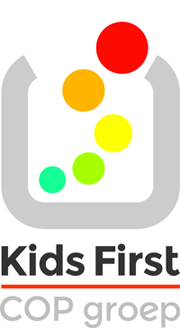 Algemene gegevens:Gegevens overblijven:Dit formulier retourneren aan: Kids First Kinderopvang / COP groep, Postbus 1030, 3640 BA Mijdrecht.
* Aanvinken wat van toepassing is   ** Doorhalen wat niet van toepassing isDoor ondertekening van dit formulier geeft u toestemming aan Stichting COP doorlopende incasso-opdrachten te sturen naar uw bank om een bedrag af te schrijven voor de Tussen de Middag Opvang.Naam			: Stichting COP					Adres			: Friesestraatweg 215 B				Postcode		: 9743 ADWoonplaats		: GroningenIncassantID		: NL26ZZZ410120770000Naam ouder/verzorg(st)er	:	………………………………….		Adres				:	………………………………….		Woonplaats			:	………………………………….Naam rekeninghouder 	:	………………………………….IBAN nummer 		:	………………………………….		Datum				:	………………………………….Plaats				:	………………………………….
Handtekening voor akkoord automatische incasso: ______________________________Voornaam kindAchternaam kindGeboortedatum kind___ /___ /______jongen / meisje*Burger Service Nummer kindAdresPostcode / WoonplaatsNaam verzorger 1 / moeder*Naam verzorger 2 / vader*Telefoonnummer thuisMoeder:                                Vader:Telefoonnummer werkMoeder:                                Vader:Telefoonnummer mobielMoeder:                                Vader:Email adresStrippenkaartJa/Nee Vaste overblijfdagenMaandag / Dinsdag / Woensdag / Donderdag / Vrijdag**Ingangsdatum___ /___ /______     GroepNaam van de schoolDoorlopende machtiging S€PA